                 ҚАУЛЫСЫ	                                                                ПОСТАНОВЛЕНИЕ___№69 от 29 декабря 2020 года__           Нұр-Сұлтан қаласы                                                                    город Нур-СултанО мерах по предупреждению распространения коронавирусной инфекции COVID-19 при организации и проведении голосования на выборах депутатов Мажилиса Парламента и маслихатов Республики Казахстан В целях предупреждения распространения коронавирусной инфекции COVID-19 среди населения, защиты жизни и здоровья граждан при организации и проведении голосования на выборах депутатов Мажилиса Парламента и маслихатов Республики Казахстан в соответствии с пунктом 1 статьи 104 Кодекса Республики Казахстан от 7 июля 2020 года «О здоровье народа и системе здравоохранения»  ПОСТАНОВЛЯЮ:Утвердить прилагаемый Алгоритм по предупреждению распространения коронавирусной инфекции COVID-19 при организации и проведении голосования на выборах депутатов Мажилиса Парламента и маслихатов Республики Казахстан.Акиматам областей, городов Нур-Султана, Алматы и Шымкент:обеспечить организацию и проведение тестирования на COVID-19 методом ПЦР (далее – ПЦР-тестирование) членов избирательных комиссий, доверенных лиц, наблюдателей в регионах, которые согласно матрице оценки эпидемиологической ситуации в период с 25 декабря 2020 года до 5 января 2021 года находятся в зонах  повышенного и умеренного риска (красной и желтой зонах);составить списки лиц, подлежащих ПЦР-тестированию в разрезе населенных пунктов и представить в филиалы «Республиканского центра электронного здравоохранения», «Фонда социального медицинского страхования» и территориальные Департаменты Комитета санитарно-эпидемиологического контроля МЗ РК;обеспечить информирование и уведомление лиц, подлежащих ПЦР-тестированию и проработать получение ими статуса застрахованности;определить перечень лабораторий, привлеченных к ПЦР-тестированию;составить график обследования с закреплением за конкретной лабораторией и довести его до сведения территориальных избирательных комиссий, доверенных лиц, наблюдателей;доработку медицинских информационных систем по регистрации, формированию направления в лабораторию и ведения учета услуг ПЦР-тестирования для контингента;обеспечить исключение скопления тестируемых в лабораториях, длительного ожидания и перекрест потоков лиц, прибываших для тестирования и получающих результаты;обеспечить выдачу результатов тестирования не позднее 2 суток с момента  забора материала;разместить на интернет рессурсах  местных исполнительных органов  и управлений здравоохранения  список ответственных лиц за организацию, проведение ПЦР-тестирования с указанием контактных телефонов; перечень лабораторий, привлеченных к тестированию; медицинских организаций, для оказания медицинской помощи  доверенным лицам и наблюдателям (по необходимости).Главным государственным санитарным врачам областей, городов республиканского значения обеспечить контроль за исполнением настоящего постановления в регионах. Направить настоящее постановление для руководства в работе акимам областей, городов республиканского значения и столицы Республики, Главным государственным санитарным врачам, территориальным избирательным комиссиям областей, городов республиканского значения и столицы Республики, политическим партиям, Секретариату Ассамблеи народа Казахстана.  Контроль за исполнением настоящего постановления оставляю за собой.Настоящее постановление вводится в действие со дня подписания.Алгоритм по предупреждению распространения коронавирусной инфекции COVID-19 при организации и проведении голосования на выборах депутатов Мажилиса Парламента и маслихатов Республики Казахстан1. Общие положенияНастоящий Алгоритм по предупреждению распространения коронавирусной инфекции COVID-19 (далее - КВИ) при организации и проведении голосования на выборах депутатов Мажилиса Парламента и маслихатов Республики Казахстан разработан с целью профилактики рисков, связанных с распространением КВИ, обеспечения санитарно-эпидемиологической безопасности и защиты здоровья граждан.Всем участникам избирательного процесса необходимо: 1) соблюдать режим ношения одноразовых медицинских или защитных масок (далее - маски);2) использовать антисептические средства для дезинфекции рук; 3) соблюдать социальное дистанцирование между людьми – не менее             1,5 – 2 метров друг от друга;4) избегать рукопожатий либо других форм прямого контакта.2. Работа избирательных комиссий Избирательным комиссиям при организации своей деятельности необходимо обеспечить:1) соблюдение масочного режима в течении всего периода работы избирательной комиссии (маска должна плотно прикрывать нос, рот и подбородок). При этом замена одноразовых защитных масок производится не реже чем каждые три часа;2) дезинфекцию рук при входе в помещение избирательной комиссии антисептиком или иными средствами;3) строгое соблюдение правил личной гигиены (частое мытье рук, использование санитайзеров или индивидуальных антисептиков для обработки рук);4) исключение рукопожатий либо других форм прямого контакта;5) расстановку мебели и технического оборудования с учетом социального дистанцирования.3. Голосование на избирательном участке (пункте для голосования)В помещении для голосования при технических возможностях здания обеспечиваются отдельные входы и выходы. Рекомендуется помещение для голосования достаточно просторное для соблюдения социальной дистанции, с возможностью открытия окон для сквозного проветривания. При входе в здание и в помещении избирательного участка размещается информация о мерах безопасности, которые должны соблюдаться при пребывании на избирательном участке:предупреждение о том, что на избирательном участке  не должны находиться лица с повышенной температурой тела (выше 37ºС), которые имеют признаки КВИ или для которых установлен режим самоизоляции, домашний карантин или строгая изоляция;  предупреждение о соблюдении дистанции в 1,5 - 2 метра; предупреждение о соблюдении режима ношения защитных масок и рекомендация о ношении защитных перчаток.Местные исполнительные органы обеспечивают:размещение у входа в избирательный участок специальных информационных стендов (памятки) с рекомендациями по профилактике КВИ;на территории избирательного участка и в помещении для голосования размещение указателей направления потока избирателей, обозначение дистанции в 1,5 - 2 метра, которая должна соблюдаться участниками избирательного процесса;избирательные участки средствами индивидуальной защиты для избирателей (одноразовые маска, перчатки, ручка) для предоставления избирателям при необходимости;установку в помещении для голосования санитайзеров с антисептическим средством для дезинфекции рук;проведение проветривания помещения по мере необходимости;проведение обработки кабин для голосования по мере необходимости;проведение регулярной влажной уборки помещения с использованием дезинфицирующих средств. Особое внимание при этом необходимо уделить дезинфекции дверных ручек, поручней, перил, кабин для голосования, контактных поверхностей столов и стульев, оргтехники, стационарных и переносных урн для голосования; установку на входе и выходе из помещения для голосования контейнеров для сбора использованных средств индивидуальной защиты и их дальнейшей утилизации.В день голосования местные исполнительные органы у входа в помещение для голосования обеспечивают:установку санитайзеров с антисептическим средством для дезинфекции рук;дежурство медицинских работников или волонтёров для измерения температуры посредством бесконтактных термометров для выявления граждан с симптомами заболеваний КВИ; в случае выявления у участников избирательного процесса повышенной температуры тела (выше 37ºС) и иных симптомов заболевания КВИ их изоляцию в отдельное помещение на избирательном участке для осмотра медицинским работником либо ожидания приезда бригады скорой помощи. Избиратель вправе проголосовать в предусмотренном помещении вне помещения для голосования в порядке, установленном пунктом 6 статьи 41 Конституционного закона Республике Казахстан «О выборах в Республике Казахстан»;регулирование потока участников избирательного процесса, не допуская скопления; соблюдение дистанции в 1,5 - 2 метра между участниками избирательного процесса; проведение влажной уборки помещения с использованием дезинфицирующих средств. Особое внимание при этом необходимо уделить дезинфекции дверных ручек, поручней, перил. В помещении для голосования избирательная комиссия обеспечивает:контроль наличия санитайзеров с антисептическим средством для дезинфекции рук;контроль наличия дистанционных разметок и указателей по маршруту движения для избирателей (стрелки);регулирование потока избирателей на избирательном участке; регулирование количества участников избирательного процесса, находящихся в помещении для голосования одновременно, не допуская скопления; контроль соблюдения дистанции в 1,5 - 2 метра между участниками избирательного процесса; предоставление в случае необходимости избирателям средств индивидуальной защиты (одноразовые маска, перчатки, ручка);соблюдение требований при выдаче избирательных бюллетеней. Документ, удостоверяющий личность избирателя, предъявляется члену избирательной комиссии для обозрения с расстояния, позволяющего рассмотреть указанные в нем сведения. Для подтверждения личности по просьбе члена избирательной комиссии избиратель на время снимает маску. расстановку мебели и технического оборудования с соблюдением норм социального дистанцирования;использование кабины для тайного голосования без передней шторки;организацию проветривания помещения перед началом голосования и в течение дня по мере необходимости;контроль проведения регулярной влажной уборки помещения с использованием дезинфицирующих средств. Особое внимание при этом необходимо уделить дезинфекции дверных ручек, кабин для голосования, контактных поверхностей столов и стульев, оргтехники, стационарных и переносных урн для голосования, а также обработки антисептиками использованных авторучек;контроль наличия при входе и выходе из помещения для голосования контейнеров для сбора использованных средств индивидуальной защиты и их дальнейшей утилизации.Рекомендуется использование членами избирательной комиссии защитных экранов для лица. Допускается установка защитных перегородок на столах членов избирательной комиссии. Все члены избирательной комиссии в регионах, которые согласно матрице оценки эпидемиологической ситуации в период с 25 декабря 2020 года до 5 января 2021 года находятся в красной и желтой зонах, должны предварительно пройти лабораторное обследование на COVID-19 методом ПЦР. При этом, учитываются данные матрицы оценки эпидемиологической ситуации в разрезе районов, городов. Тест на COVID-19 методом ПЦР необходимо сдать не ранее 5 суток до начала проведения выборов. Лица с положительным результатом лабораторного обследования на COVID-19 методом ПЦР на избирательный участок не допускаются. Не допускается на избирательном участке нахождение членов комиссии и других участников избирательного процесса с повышенной температурой тела (выше 37ºС) и иных симптомов заболевания КВИ, а также на которых распространяются условия самоизоляции, карантина или строгой изоляции. В помещении для голосования все участники избирательного процесса соблюдают требования и указания избирательной комиссии по обеспечению мер санитарной безопасности.4. Голосование вне помещения для голосованияПринимая от избирателей заявления о голосовании по месту пребывания по состоянию здоровья или по причине ухода за больным членом семьи, член избирательной комиссии должен: уточнить информацию о наличии предписания режима самоизоляции в связи с прохождением лечения на дому или нахождением на карантине по КВИ;разъяснить процедуру голосования с учетом соблюдения мер санитарной безопасности.Члены избирательной комиссии, осуществляющие выезд для организации голосования вне помещения для голосования, обеспечиваются средствами индивидуальной защиты (одноразовые халаты, защитные маски, одноразовые перчатки, антисептическое средство для рук). Избирателям в случае необходимости предоставляются средства индивидуальной защиты (одноразовые защитная маска, перчатки, ручка). Документ, удостоверяющий личность избирателя, предъявляется члену избирательной комиссии для обозрения с расстояния, позволяющего рассмотреть указанные в нем сведения. При этом для подтверждения личности избиратель на время снимает маску. При выезде к избирателям, находящимся в режиме самоизоляции в связи с прохождением лечения на дому или нахождением на карантине по КВИ голосование должно быть организовано исключительно без входа в квартиру (дом). Такое голосование может проводится бесконтактным способом, например на лестничной площадке (придомовой территории) путем передачи участнику голосования бюллетеня для голосования и заявления о голосовании вне помещения, а затем получения от него заявления и опускания бюллетеня в переносную урну. До получения  бюллетеня для голосования участник голосования должен надеть маску и обработать руки антисептиком. После указанных выше действий члены участковой комиссии в обязательном порядке проводят дезинфекцию рук, поверхностей переносной урны. Повторное использование средств индивидуальной защиты не допускается. Указанные средства индивидуальной защиты должны быть помещены в плотно закрывающийся контейнер или бак для дальнейшей утилизации.  Организация и проведение голосования вне помещения для голосования на избирательных участках образованных в стационарных лечебных учреждениях проводится при строгом соблюдении  карантинных мер.5. Подсчет голосов на избирательном участке Перед подсчетом голосов рекомендуется проветривание и влажная уборка помещения с использованием дезинфицирующих средств. Перед вскрытием стационарных и переносных урн для голосования необходимо проведение их санитарной обработки дезинфицирующими средствами.Подсчет избирательных бюллетеней члены избирательной комиссии производят при строгом соблюдении режима ношения защитных масок и перчаток, социальной дистанции.Членам избирательных комиссий при подписании документов необходимо использовать личные авторучки. По окончании подсчета голосов рекомендуется проведение полной дезинфекции помещения для голосования.При приеме избирательных документов в территориальных комиссиях обеспечивается строгое соблюдение мер  безопасности, указанных в пункте 2 настоящего Алгоритма. 	6. Требования к присутствующим на избирательном участкеДоверенные лица, наблюдатели и представители средств массовой информации строго соблюдают меры безопасности, указанные в пункте 2 настоящего Алгоритма.Доверенными лицами, наблюдателями и представителями средств массовой информации в течение всего периода пребывания на избирательном участке обеспечивается соблюдение масочного режима (маска должна плотно прикрывать нос, рот и подбородок), регулярная в течение дня обработка рук антисептическими средствами. При этом замена одноразовых защитных масок проводится не реже чем каждые три часа. В регионах, которые согласно матрице оценки эпидемиологической ситуации в период с 25 декабря 2020 года до 5 января 2021 года находятся в красной и желтой зонах все доверенные лица, наблюдатели должны предварительно пройти лабораторное обследование на COVID-19 методом ПЦР. При этом, учитываются данные матрицы оценки эпидемиологической ситуации в разрезе районов, городов. Тест на COVID-19 методом ПЦР необходимо сдать не ранее 5 суток до момента начала проведения выборов. Результаты ПЦР-теста предъявляются вместе с другими документами, необходимыми для регистрации на избирательном участке. Лица с положительным результатом лабораторного обследования на COVID-19 методом ПЦР в помещение избирательного участка не допускаются. Места расположения доверенных лиц, наблюдателей и представителей средств массовой информации определяются председателем избирательной комиссии с учетом социального дистанцирования на расстоянии не менее 1,5 – 2 метров. В помещении для голосования участники избирательного процесса соблюдают требования и указания избирательной комиссии по обеспечению мер санитарной безопасности.7. Требования к избирателямНа избирательном участке строго соблюдать меры безопасности, указанные в пункте 2 настоящего Алгоритма. В помещении для голосования соблюдать требования и указания избирательной комиссии по обеспечению мер санитарной безопасности.В целях обеспечения мер санитарной безопасности не рекомендуется приводить с собой детей. Избиратели, которым предписан режим самоизоляции в связи с прохождением лечения на дому или которые находятся на карантине в связи с КВИ, обязаны уведомить об этом избирательную комиссию при подаче заявления о проведении голосования вне избирательного участка.денсаулық сақтау  министрлігіБАС МЕМЛЕКЕТТІК САНИТАРИЯЛЫҚ  ДӘРІГЕРІ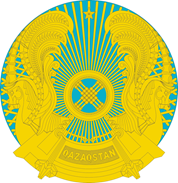 Министерство здравоохраненияРеспублики КазахстанГЛАВНЫЙ ГОСУДАРСТВЕННЫЙ САНИТАРНЫЙ ВРАЧВице-министр здравоохранения Республики Казахстан  –Главный государственный санитарный врачРеспублики Казахстан                                                                     Е. КиясовВице-министр здравоохранения Республики Казахстан  –Главный государственный санитарный врачРеспублики Казахстан                                                                     Е. КиясовСОГЛАСОВАНОПротоколом заседания Центральной избирательной комиссии Республики Казахстан № _55_ от _29_декабря 2020 года СОГЛАСОВАНОПротоколом заседания Центральной избирательной комиссии Республики Казахстан № _55_ от _29_декабря 2020 года Утверждены
постановлением Главного государственного санитарного врача Республики Казахстан 
от «29» _декабря_ 2020 года № 69Утверждены
постановлением Главного государственного санитарного врача Республики Казахстан 
от «29» _декабря_ 2020 года № 69